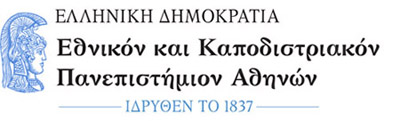 ΘΕΟΛΟΓΙΚΗ ΣΧΟΛΗ  ΤΜΗΜΑ ΘΕΟΛΟΓΙΑΣΙΣΤΟΡΙΚΟΣ ΤΟΜΕΑΣΠΑΝΕΠΙΣΤΗΜΙΟΥΠΟΛΗ -  ΑΝΩ ΙΛΙΣΙΑ 157 82 ΚΑΘΗΓΗΤΡΙΑ  ΙΩΑΝΝΑ ΣΤΟΥΦΗ - ΠΟΥΛΗΜΕΝΟΥΤΗΛ: 210 7275758E-MAIL: istoufh@theol.uoa.gr                                                                    Εξετάσεις περιόδου Ιανουαρίου-Φεβρουαρίου 2021                                               Τρίτη 23 Φεβρουαρίου 2021Εξεταζόμενα μαθήματα:Χριστιανική και Βυζαντινή Αρχαιολογία:Γραπτή εξέταση στο e-class με εργασία διάρκειας 60΄.  Ώρα σύνδεσης  για την εξέταση 17.00 μ.μ.Σύνδεσμος εξέτασης:https://eclass.uoa.gr/modules/work/index.php?course=THEOL194&id=26166 Χριστιανική Τέχνη της Δύσης:Προφορική εξέταση. Σύνδεση στο webex: 9.00 π.μ.Σύνδεσμος εξέτασης: https://uoa.webex.com/meet/istoufh Εισαγωγή στην Χριστιανική Τέχνη:Προφορική εξέταση. Σύνδεση στο webex: 11.30 π.μ.Σύνδεσμος εξέτασης: https://uoa.webex.com/meet/istoufh Θεολογία της Εικονογραφίας:Προφορική εξέταση. Σύνδεση στο webex: 18.30 μ.μ.Σύνδεσμος εξέτασης: https://uoa.webex.com/meet/istoufh Μεθοδολογία Επιστημονικής Έρευνας:Απαλλακτική εργασία. Θέματα και οδηγίες έχουν δοθεί στις παραδόσεις και στο e-class. Η υποβολή των εργασιών γίνεται στον σύνδεσμο https://eclass.uoa.gr/modules/work/index.php?course=THEOL292&id=26167 από 15-23 Φεβρουαρίου 2021.Ειδική διδακτική του μαθήματος των Θρησκευτικών σε θέματα εκκλησιαστικής ιστορίας, τέχνης και διαθρησκειακής αγωγής.     Βλ. ημέρα εξέτασης και σχετική ανάρτηση κ. Μόσχου.